附件3潍坊市2020年下半年中小学教师资格面试现场审核确认点安排表教育局科处室序号确认点单位名称确认点地址确认考生类别确认点咨询电话地市咨询电话面试公告发布网站工作时间潍坊市教育局人事人才科1奎文区教育和体育局奎文区政务服务中心（奎文区东风东街8085号）户籍、居住地或就读学校所在地在奎文区（含高新区、保税区），已完成面试网上报名且符合潍坊面试报名条件的考生。0536-60360620536-8096381http://jyj.weifang.gov.cn/上午9:00-12:00
下午1:00-5:00
（需提前预约，在预约时间内关注“奎文教师”公众号回复“预约”获取预约方式）潍坊市教育局人事人才科2潍城区教育和体育局潍城区北关中心小学(福寿西街与永安路路口北100米路西)户籍、工作单位（就读学校）或居住地（须持有居住证）在潍城区、已完成面试网上报名且符合潍坊面试报名条件的考生。0536-56079070536-8096381http://jyj.weifang.gov.cn/上午8:30-11:30
下午2:00-5:00潍坊市教育局人事人才科3坊子区教育和体育局坊子区教育和体育局(教育惠民中心)凤凰街道郑营路526号户籍、居住地（须持有居住证）或就读学校所在地在坊子区（含峡山区），已完成面试网上报名且符合潍坊面试报名条件的考生。0536-76680580536-8096381http://jyj.weifang.gov.cn/上午8:30-11:30
下午14:00-17:00潍坊市教育局人事人才科4寒亭区成人教育中心寒亭区民主街4901号户籍、工作单位（就读学校须持学籍管理部门出居的学籍证明和学生证）或居住地（须持有居住证）在寒亭区、已完成面试网上报名且符合潍坊面试报名条件的考生。0536-7289760   0536-72627710536-8096381http://jyj.weifang.gov.cn/上午8:30-11:30
下午1:30-5:00潍坊市教育局人事人才科5山东省民族中等专业学校青州市海岱北路999号户籍、居住地（须持有当地居住证且在有效期内）或就读学校在青州市、已完成面试网上报名且符合潍坊面试报名条件的考生。0536-3235237（平时）0536-3866778（审核期间）0536-8096381http://jyj.weifang.gov.cn/上午8:30-11:30
下午1:30-4:30潍坊市教育局人事人才科6诸城市玉山小学诸城市密州东路三里庄北巷253号户籍、居住地（须持有效期内的居住证原件）或就读学校在诸城市、已完成面试网上报名且符合潍坊面试报名条件的考生。0536-60540750536-8096381http://jyj.weifang.gov.cn/上午8:30-11:30下午1:30-4:30潍坊市教育局人事人才科7潍坊科技学院（寿光）寿光市文圣街1200号潍坊科技学院农圣文化学术交流中心户籍、居住地或就读学校所在地在寿光市，已完成面试网上报名且符合潍坊面试报名条件的考生。15063693616（现场确认时间段内使用）0536-5211330
（非现场确认时间段内使用）0536-8096381http://jyj.weifang.gov.cn/上午8:30-11:30
下午1:00-4:00潍坊市教育局人事人才科8安丘市职业中专安丘市大汶河旅游开发区职业中专报告厅户籍或居住地（须持有居住证）在安丘市、已完成面试网上报名且符合潍坊面试报名条件的考生。0536-42210510536-8096381http://jyj.weifang.gov.cn/上午8:30-11:30
下午1:30-5:00潍坊市教育局人事人才科9高密市教育和体育局高密市健康路南首3388号教体局院内学术厅户籍、居住地或就读学校所在地在高密市，已完成面试网上报名且符合潍坊面试报名条件的考生。0536-23232810536-8096381http://jyj.weifang.gov.cn/上午8:30-11:30
下午1:30-5:00潍坊市教育局人事人才科10昌邑市教育和体育局昌邑市院校中街329号教体局二楼红旗讲堂户籍、居住地或就读学校所在地在昌邑市，已完成面试网上报名且符合潍坊面试报名条件的考生。0536-71926700536-8096381http://jyj.weifang.gov.cn/上午8:30-11:30下午1:30-5:00（需提前预约，微信扫描昌邑市现场审核公告附件二维码进行预约）潍坊市教育局人事人才科11临朐县教师进修学校临朐县朐阳路1977号教师进修学校院内户籍、居住地或就读学校所在地在临朐县，已完成面试网上报名且符合潍坊面试报名条件的考生。0536-3212831    0536-37232260536-8096381http://jyj.weifang.gov.cn/上午8:30-11:30
下午1:30-4:30潍坊市教育局人事人才科12昌乐县离退休教职工之家昌乐县城永康路36号户籍、居住地或就读学校所在地在昌乐县，已完成面试网上报名且符合潍坊面试报名条件的考生。0536-68536600536-8096381http://jyj.weifang.gov.cn/上午8:30-11:30
下午1:30-4:30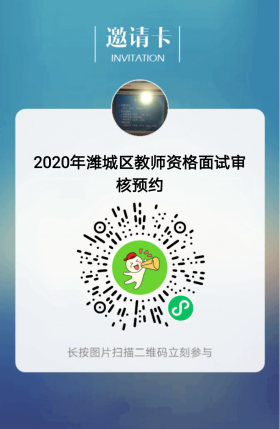 